АДМИНИСТРАЦИЯ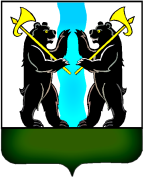 ЯРОСЛАВСКОГО МУНИЦИПАЛЬНОГО РАЙОНАПОСТАНОВЛЕНИЕ22.07.2016                                                                                                                               № 982О внесении изменений в постановление Администрации ЯМР от 27.05.2016            № 725 «О правилах определения нормативных затрат на обеспечение функций муниципальных органов Ярославского муниципального района (включая подведомственные муниципальные казенные учреждения)»Администрация районап о с т а н о в л я е т:Внести следующие изменения в постановление Администрации Ярославского муниципального района от  27.05.2016 № 725 «О правилах определения нормативных затрат на обеспечение функций муниципальных органов Ярославского муниципального района (включая подведомственные муниципальные казенные учреждения)»:В правилах определения нормативных затрат на обеспечение функций муниципальных органов Ярославского муниципального района (включая подведомственные муниципальные казенные учреждения) утвержденных постановлением:Пункт 3 изложить в новой редакции:«3.  Нормативные затраты рассчитываются государственными органами по видам и составу нормативных затрат, предусмотренных пунктами 6 - 15 общих правил определения нормативных затрат на обеспечение функций государственных органов, органов управления государственными внебюджетными фондами и муниципальных органов, включая соответственно территориальные органы и подведомственные казенные учреждения, утвержденных постановлением Правительства Российской Федерации от 13 октября 2014 г. № 1047 «Об общих правилах определения нормативных затрат на обеспечение функций государственных органов, органов управления государственными внебюджетными фондами и муниципальных органов, включая соответственно территориальные органы и подведомственные казенные учреждения»;1.1.2. В пункте 4 слова «цена единицы планируемых к приобретению товаров, работ и услуг, используемая» заменить словами «норматив цены товаров, работ и услуг, используемый»;1.1.3. Пункт 8 изложить в следующей редакции:«8. При утверждении нормативных затрат, а также нормативов количества и цены товаров, работ, услуг, предусмотренных пунктом 7 настоящих Правил, муниципальные органы руководствуются рекомендуемыми формами нормативных затрат (приложение 2 к настоящим Правилам). Данные формы могут быть скорректированы муниципальным органом с учетом специфики деятельности.».В Методике определения нормативных затрат на обеспечение функций муниципальных органов Ярославского муниципального района (включая подведомственные муниципальные казенные учреждения) (приложение 1 к Правилам):1.2.1. Из абзаца второго пункта 2 исключить слова "с учетом требований распоряжения Администрации Ярославского муниципального района                  от 11.02.2013 № 9 «Об использовании мобильных телефонов руководителями Администрации ЯМР» и муниципальных учреждений ЯМР»;1.2.2. Абзац четвертый пункта 10  изложить в следующей редакции:«Предельное количество i-х рабочих станций (Qiрвт предел) определяется с округлением до целого по формуле:Qiрвт предел = Чоп x 1,5,где Чоп - расчетная численность основных работников, определяемая в соответствии с общими правилами определения нормативных затрат на обеспечение функций государственных органов, органов управления государственными внебюджетными фондами и муниципальных органов, включая соответственно территориальные органы и подведомственные казенные учреждения, утвержденными постановлением Правительства Российской Федерации от 13 октября 2014 г. № 1047 «Об общих правилах определения нормативных затрат на обеспечение функций государственных органов, органов управления государственными внебюджетными фондами и муниципальных органов, включая соответственно территориальные органы и подведомственные казенные учреждения» (далее - общие правила определения нормативных затрат).»;1.2.3.В абзаце пятом пункта 24, абзаце третьем пункта 96 и абзаце четвертом пункта 100 слова «требованиями к определению» заменить словами «правилами определения».2. Опубликовать постановление в газете «Ярославский агрокурьер».3. Постановление вступает в силу с момента подписания.Глава Ярославскогомуниципального района							